Niveau: CE1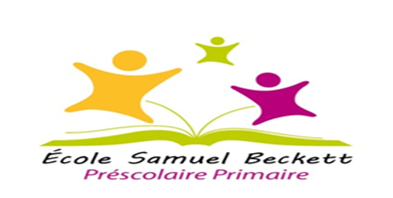 Nom et PrénomMatière: grammaire............................................................Professeurs: YasmineSemestre2 :Contrôle N°3Note:      /10